		中文九年级入学评估测试题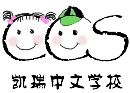 姓名____________  得分______照样子写出下面的字，再写出偏旁部首（20分）霜（      ）（   ）     藏（      ）（   ）     避（      ）（   ）     阅（      ）（   ）     艘（      ）（   ）挺（      ）（   ）     绳（      ）（   ）     洲（      ）（   ）     愧（      ）（   ）     录（      ）（   ）读拼音，写词语（20分）    jié   bái                  fēn   fēn                 jià   shǐ               bō   làng               jī   chǔ(                    )            (                     )           (                    )         (                    )          (                   )    yōu   xiù               fǎng   wèn               cù   jìn               zhí   wù               hú   dié(                    )            (                      )           (                   )         (                    )          (                   )组词（20分）波（                    ）   绕（                    ）   幅（                    ）   鱼（                    ）   揭（                    ）披（                    ）   烧（                    ）   福（                    ）   渔（                    ）   喝（                    ）照例子，连一连（8分）反复                         神秘                         喜爱                         研究       莫测                         惹人友                             领率                             好选词语填空（9分）无论 …… 都 ……                    或者 …… 或者 ……                    以及中文班下课了，同学们（                    ）回家，（                    ）去兴趣班。爸爸买了一台电视机、一台电脑（                    ）一些电器零件。（                    ）有多少困难，我们（                    ）要学习文化知识。造句（8分）自从 …… 以来 ……不过 ……标出下列句子的先后顺序（6分）（          ）三个人齐心合力，终于把火灭掉了。（          ）一天晚上，一只小老鼠出来偷东西吃，三个和尚看见了，谁也不管。（          ）三个和尚想救火，可是庙里又没水了。（          ）老鼠又去咬蜡烛。（          ）他们着急了，都抢着去挑水救火。（          ）蜡烛倒了，庙里着火了，火越烧越大。阅读短文，回答问题（9分）郑和是中国古代著名的航海家。从1405年到1431年，他率领船队七次远渡重洋，到过东南亚一些国家和印度，最远到过波斯湾和非洲东海岸的许多国家。郑和是哪国古代著名的航海家？（3分）答：从1405年到1431年他几次远渡重洋？（3分）答：他率领的船队到过哪些地方？（3分）答：